Spring Year 5 22nd February – 5th March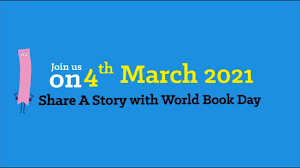 Timetable for Year 5 remote learning Please find below the timetable for your child to complete during school time whilst they are not in school. Your child can work through the lessons set each day, and just follow the link which will take you straight to the teaching/learning for that lesson.  They can record their work on the worksheets which have been sent home where appropriate or in their exercise books.Thursday 4th March 2021World Book DayPlease see separate World Book Day folder for timetable and resourcesDay 1SubjectActivityDay 1SpellingsWords with an /or/ sound spelt ‘or’10 minutes ‘Look, Cover, Write, Check’ for the following words:forty, scorch, absorb, decorate, affordCheck the meanings of the words here: https://www.collinsdictionary.com/ Day 1TTRS10 minutes TTRS practice Your usernames are in your packs. If you lose it, please email your teacher.https://ttrockstars.com/Day 1EnglishThe ViewerLesson 1: To explore a texthttps://classroom.thenational.academy/lessons/to-explore-a-text-60vp6e Writing warm upWrite the words in the correct word class categories – Noun, Verb, Adjective and AdverbThe Front cover What does ‘prediction’ mean? Have a look at the front cover of the book ‘The viewer’ by Gary Crew and Shaun Tan. How does the front cover make you feel? What are your predictions about the book? Do you think the book is fiction or non-fiction? Who is the book aimed for?Inside the bookLook at the picture from the book ‘The Viewer’. What are your eyes drawn to? Write down everything that you can see.Making Predictions Answer these questions: Where is the opening set? When is it taking place? Who is the person? What are they doing? Use the sentence frame: I can predict that ________ because _______. Furthermore, _________Day 1Reading  ComprehensionThe Long RoadRead the text and answer the questions.Day 1WritingCreative WritingLook at the picture on https://www.pobble365.com/.Answer the questions and use this to inspire a piece of descriptive writing about the picture.Day 1MathsFractions: Add and subtract fractionsWatch the video: https://vimeo.com/503132995 Complete the questions: https://resources.whiterosemaths.com/wp-content/uploads/2019/12/Y5-Spring-Block-2-WO7-Add-and-subtract-fractions-2019.pdf Don’t forget to check your answers: https://resources.whiterosemaths.com/wp-content/uploads/2020/08/Y5-Spring-Block-2-ANS7-Add-and-subtract-fractions-2019.pdf Log in to Purple Mash and complete the 2Do task ‘Adding & Subtracting Fractions’. Day 1Mental MathsMental Maths https://myminimaths.co.uk/year-5-week-7-round-numbers-to-the-nearest-10-100-1000-10000-100000-monday/Answer the questions then check your answers on the page.There is a video tutorial at the top of the page that will explain how the questions are worked out.Day 1ArtFollow the link below for your drawing today:Croissant:https://www.youtube.com/watch?v=_IUF1Kyy5io You will need a pencil and some paper.Day 1ComputingPaint boxMake your own paint program!Visit https://projects.raspberrypi.org/en/projects/paint-box Click on the green flag to start. Use the mouse to move the pencil, and hold down the left mouse button to draw. Click on a colour to change pencils. Click on the eraser to change to it, and use it to erase your work. To clear the page, click on the cross.Click on the green button at the bottom right of the page to progress to ‘Make a pencil’. Open http://rpf.io/paint-box-on in a new page so you can continue following the instructions on the paintbox web page. Remember to click on the ‘i' in the box for more help and information.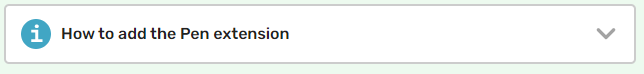 Follow the instructions on the page to add your pen extension. Test your code. Can you draw with your pencil? Click on the ‘i' box (Does your pencil not draw from its tip?) to improve how your pencil draws.Click on the green button at the bottom right of the page to progress to ‘Coloured pencils’. You will add different coloured pencils to your project and allow the user to choose between them.When you have completed the instructions on the page, click the ‘Challenge: more pencils’ button at the bottom right of the page. Can you add red, yellow, and black pencils to your paint program? Take a look at the earlier steps if you want a reminder of how to do this. Can you use your pencils to draw a picture?Once you have followed the instructions, click the button on the bottom right of the page to ‘Undo mistakes’. Once you have done this, you can have a go at the next section ‘Change the pencil width’. Finally, have a go at the last challenge ‘keyboard commands’ where you will learn to add code so that, instead of clicking on the coloured squares or buttons on the Stage, you can make things happen by pressing keyboard keys.Day 1PEPE with Joe: Keeping physically active is important, to support your child with their daily activity they can choose to do an online video lesson or choose to do some other type of activity to help them to keep fit and healthy.  We have provided a couple of suggestions below:   https://www.youtube.com/watch?v=tSi2ix1i180https://peplanning.org.uk/downloads/pe-at-home/This can be accessed, and the children can pick activities they would like to do. There are indoor and outdoor depending on the weather and space available.PoetryClick on the link and listen to the poem.https://clpe.org.uk/poetryline/poems/planet-saleWhat does the poem make you think about? How does it make you feel?Day 2SubjectActivityDay 2SpellingsWords with an /or/ sound spelt ‘or’10 minutes ‘Look, Cover, Write, Check’ for the following words:forty, scorch, absorb, decorate, affordCheck the meanings of the words here: https://www.collinsdictionary.com/ Day 2TTRS10 minutes TTRS practice Your usernames are in your packs. If you lose it, please email your teacher.https://ttrockstars.com/Day 2EnglishThe ViewerLesson 2: To investigate suffixes: -able and -iblehttps://classroom.thenational.academy/lessons/to-investigate-suffixes-able-and-ible-69h6at Key Vocabulary – adjective, root, suffix Read the definitions, what are the words they describe? What do these words (adorable, tolerable, comfortable, horrible, visible, and terrible) have in common? What are different about these words?We are looking at the suffixes –able and -ible. What do the words above mean? Put these words (horrible, comfortable and tolerable) into a sentence.What is the word class for these words? Can you sort the words into two groups of spellings?Generating rules able – best bet suffix and it is the most commonible – older words use this suffixRead each word, can you hear a word inside the word? Write down each word you can hear.What has happened to the word adore when the suffix ‘able’ has been added to it? Spelling for the week: adorable, tolerable, comfortable, enjoyable, changeable, horrible, terrible, visible, audible, forcible Log on to Purple Mash to complete 2Do activity on Tenses Day 2ReadingComprehensionSail AwayRead the text and answer the questions.Day 2WritingCreative WritingLook at the picture on https://www.pobble365.com/.Answer the questions and use this to inspire a piece of descriptive writing about the picture.Day 2MathsFractions: Add fractions within 1Watch the video: https://vimeo.com/503134338 No worksheet is required for this lesson.  Day 2Mental MathsMental Maths Look at  https://myminimaths.co.uk/year-5-week-7-round-numbers-to-the-nearest-10-100-1000-10000-100000-tuesday/  Answer the questions then check your answers on the page.There is a video tutorial at the top of the page that will explain how the questions are worked out.Day 2Art  Follow the link below for your drawing today:Chocolate Cake:https://www.youtube.com/watch?v=7zC0kge5Sgg You will need a pencil and some paper.Day 2GeographyCocoa Climate This lesson introduces the topic of climate, giving children the opportunity to compare the climate in the UK with the climate in the cocoa growing region of West Africa. Look at this photo and discuss these questions with a family member: 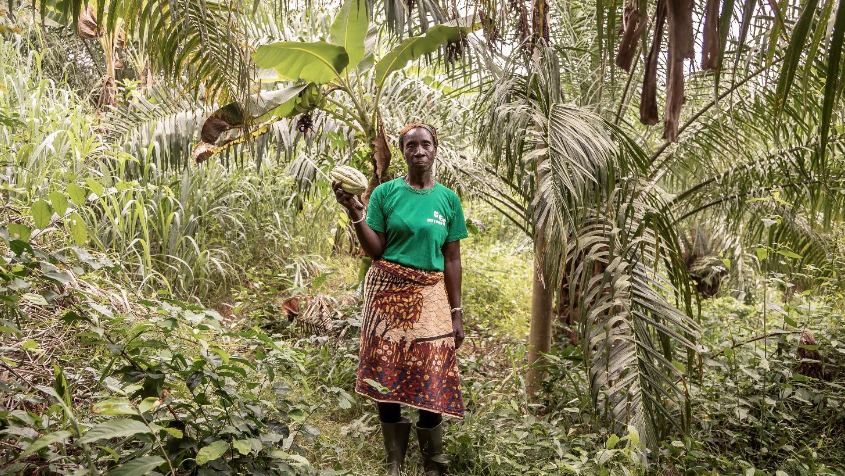 What type of farmer do you think this is? What is growing on this farmer’s farm?Where in the world is this? What do you think the temperature is like in this photograph? Could this photograph be in the UK? Why do you think this is?Watch the video ‘Cocoa Climate’ on https://vimeo.com/503505343 How is the tropical rainforest climate of Côte d’Ivoire different to temperate climate of the UK? Draw a picture of a farm in the UK and think about the differences in climate compared to the one shown in this picture. You can use these pictures for inspiration if you like. Day 2PEPE with Joe: Keeping physically active is important, to support your child with their daily activity they can choose to do an online video lesson or choose to do some other type of activity to help them to keep fit and healthy.  We have provided a couple of suggestions below:   https://www.youtube.com/watch?v=hnOtrnh80hs https://peplanning.org.uk/downloads/pe-at-home/This can be accessed, and the children can pick activities they would like to do. There are indoor and outdoor depending on the weather and space available.PoetryClick on the link and listen to the poem.https://clpe.org.uk/poetryline/poems/planet-sale What does the poem suggest about the current ‘owners’ of the planet? Have they left it in a good state before trying to sell it on? What words or phrases tell you this?Day 3SubjectActivityDay 3SpellingsWords with an /or/ sound spelt ‘or’10 minutes ‘Look, Cover, Write, Check’ for the following words:enormous, category, tornado, according, opportunityCheck the meanings of the words here: https://www.collinsdictionary.com/ Day 3TTRS10 minutes TTRS practice Your usernames are in your packs. If you lose it, please email your teacher.https://ttrockstars.com/Day 3EnglishThe ViewerLesson 3: To explore relative pronounshttps://classroom.thenational.academy/lessons/to-explore-relative-pronouns-74v62c What is a complex sentence? Read the sentences: can you identify the main clause? Write out the main clause to check if it makes sense on its own. Can you identify the subordinate clause? Write it down (it won’t make sense on its own).Write two complex sentences, the first must start with a subordinate clause. The second must start with a main clause.Relative Clause What is a relative clause? Remember the sentence structure – main clause, relative clause, main clause.Read the sentence to check the different parts of the sentences. Identify the relative clause.Relative PronounWhat is a relative pronoun? When do you use who? When do you use which? Read the sentence and add a relative clause starting with the correct relative pronoun (don’t forget the commas). Independent taskAdd a relative clause to these simple sentences. To challenge yourself, write more sentences with a relative clause (starting with the correct relative pronoun).Day 3ReadingComprehensionBush Fire!Read the text and answer the questions.Log onto Purple Mash and write your answer in the 2Do activity.Day 3WritingCreative WritingLook at the picture on https://www.pobble365.com/.Answer the questions and use this to inspire a piece of descriptive writing about the picture.Day 3MathsFractions: Add fractions within 1Watch the video: https://vimeo.com/503393745 Complete the questions: https://resources.whiterosemaths.com/wp-content/uploads/2019/12/Y5-Spring-Block-2-WO8-Add-fractions-within-1-2019.pdf Don’t forget to check your answers: https://resources.whiterosemaths.com/wp-content/uploads/2019/12/Y5-Spring-Block-2-ANS8-Add-fractions-within-1-2019.pdf Day 3Mental MathsMental Maths Look at https://myminimaths.co.uk/year-5-week-7-round-numbers-to-the-nearest-10-100-1000-10000-100000-wednesday/ Answer the questions then check your answers on the page.There is a video tutorial at the top of the page that will explain how the questions are worked out.Day 3Art  Follow the link below for your drawing today:Cheese Puffs:https://www.youtube.com/watch?v=rfjbcHYWqUo You will need a pencil and some paper.Day 3ScienceHow can you separate a mixture of sand, salt and water?https://classroom.thenational.academy/lessons/how-can-you-separate-a-mixture-of-sand-salt-and-water-6rtpct In this lesson we will learn about how to separate soluble and insoluble solids from water.Before you start the lesson, have a go at the introductory quiz: https://classroom.thenational.academy/lessons/how-can-you-separate-a-mixture-of-sand-salt-and-water-6rtpct?activity=intro_quiz&step=1 Watch the video and have a go at any of the tasks the teacher asks you to do. Don’t forget to have your book and something to write with ready. At the end of the lesson, have a go at the quiz: https://classroom.thenational.academy/lessons/how-can-you-separate-a-mixture-of-sand-salt-and-water-6rtpct?step=4&activity=exit_quiz Day 3PEPE with Joe: Keeping physically active is important, to support your child with their daily activity they can choose to do an online video lesson or choose to do some other type of activity to help them to keep fit and healthy.  We have provided a couple of suggestions below:  https://www.youtube.com/watch?v=l0k6XqfFEUo https://peplanning.org.uk/downloads/pe-at-home/This can be accessed, and the children can pick activities they would like to do. There are indoor and outdoor depending on the weather and space available.PoetryClick on the link and listen to the poem.https://clpe.org.uk/poetryline/poems/planet-saleDiscuss with an adult any concerns you may have about the planet.Day 4 SubjectActivityDay 4 SpellingsWords with an /or/ sound spelt ‘or’10 minutes ‘Look, Cover, Write, Check’ for the following words:enormous, category, tornado, according, opportunityCheck the meanings of the words here: https://www.collinsdictionary.com/ Day 4 TTRS10 minutes TTRS practice Your usernames are in your packs. If you lose it, please email your teacher.https://ttrockstars.com/Day 4 EnglishThe ViewerLesson 4: To generate vocabulary to describe a settinghttps://classroom.thenational.academy/lessons/to-generate-vocabulary-to-describe-a-setting-cmvk2t Writing warm upUse your word class knowledge to sort the words. Read the sentence and sort the words into the different word class groups – noun, verb, adjective and adverb.Describe a setting Look at the picture from the book ‘The Viewer’ and write down all the nouns that you can see, for example, the sky. Choose the most important nouns to describe. Most of the setting is through a smashed television. Why do you think the illustrator has made this decision?Write down adjectives for the sky. Write down adjectives for the car, clock and boy. Remember when describing, the adjectives are written before the noun and don’t forget the comma between the adjectives.Find the noun within the noun; for example, the clouds in the sky. Write adjectives for clouds, birds and smoke.Independent taskTo take your description to the next level, find nouns within the nouns. Once you have found these nouns, generate adjectives to describe them.Day 4 ReadingComprehensionKrishna and KaliyaRead the text and answer the questions.Day 4 WritingCreative WritingLook at the picture on https://www.pobble365.com/.Answer the questions and use this to inspire a piece of descriptive writing about the picture.Day 4 MathsFractions: Add 3 or more fractionsWatch the video: https://vimeo.com/504416042 Complete the questions: https://resources.whiterosemaths.com/wp-content/uploads/2019/12/Y5-Spring-Block-2-WO9-Add-3-or-more-fractions-2019.pdf Don’t forget to check your answers: https://resources.whiterosemaths.com/wp-content/uploads/2019/12/Y5-Spring-Block-2-ANS9-Add-3-or-more-fractions-2019.pdf Day 4 Mental MathsMental Maths Look at  https://myminimaths.co.uk/year-5-week-7-round-numbers-to-the-nearest-10-100-1000-10000-100000-thursday/  Answer the questions then check your answers on the page.There is a video tutorial at the top of the page that will explain how the questions are worked out.Day 4 Art  Follow the link below for your drawing today:Alice in Wonderland:https://www.youtube.com/watch?v=RL8UxORQwZc You will need a pencil and some paper.Day 4 REBuddhist Worship and beliefsWhat do Buddhists believe? Look at the bbc bitesize article here: https://www.bbc.co.uk/bitesize/topics/zh4mrj6/articles/zdbvjhv. Watch the video, explore the information and take the quiz at the end. Make notes about what you have found out in your book. Day 4 PEPE with Joe: Keeping physically active is important, to support your child with their daily activity they can choose to do an online video lesson or choose to do some other type of activity to help them to keep fit and healthy.  We have provided a couple of suggestions below: https://www.youtube.com/watch?v=xs_g2B-D7zg https://peplanning.org.uk/downloads/pe-at-home/This can be accessed, and the children can pick activities they would like to do. There are indoor and outdoor depending on the weather and space available.PoetryClick on the link and listen to the poem.https://clpe.org.uk/poetryline/poems/planet-saleWrite down three things that you could do to help save our planet.Day 5SubjectActivityDay 5SpellingsWords with an /or/ sound spelt ‘or’Use six of the following words in a spelling sentence:forty, scorch, absorb, decorate, afford, enormous, category, tornado, according, opportunityCheck the meanings of the words here: https://www.collinsdictionary.com/Day 5TTRS10 minutes TTRS practice Your usernames are in your packs. If you lose it, please email your teacher.https://ttrockstars.com/Day 5EnglishThe ViewerLesson 5: To develop a rich understanding of words associated with chaos and confusionhttps://classroom.thenational.academy/lessons/to-develop-a-rich-understanding-of-words-associated-with-chaos-and-confusion-cdgkce Key vocabulary – synonym, word pair, adjective, nounWhat does chaos look like? Write down all your ideas.What is happening in the picture? Use these sentence frames to help you. I notice a …I think the characters are feeling …The atmosphere is …I would describe these characters as …Look at the noun – commotionWhich words are the synonyms for commotion? Read the word pairs for the word commotion and picture a scenario in your head. What does commotion mean?Look at the next picture. Use the sentence frames previously to think about what is happening in the picture. Look at the adjective - unrulyWhich words are the synonyms for unruly? Read the word pairs for the word unruly and picture a scenario in your head. What does unruly mean?Look at the next picture. Use the sentence frames previously to think about what is happening in the picture. Look at the adjective - havocWhich words are the synonyms for havoc? Read the word pairs for the word havoc and picture a scenario in your head. What does havoc mean?Write down a definition for each of these words – commotion, unruly and havoc. Read and complete the sentences with the correct word.Independent taskWrite a sentence for each of the new words learnt today – commotion, unruly and havoc. Use these sentences to help you.Beneath his feet, lay …Underneath the fiery sky, …Amidst the ____ objects, _____Writing 2Do: Log onto Purple Mash and write your sentences for your teacher to read and give feedback.Day 5ReadingComprehensionThe StormRead the text and answer the questions.Day 5WritingCreative WritingLook at the picture on https://www.pobble365.com/.Answer the questions and use this to inspire a piece of descriptive writing about the picture.Day 5MathsFractions: Add fractionsWatch the video: https://vimeo.com/505801286 Complete the questions: https://resources.whiterosemaths.com/wp-content/uploads/2019/12/Y5-Spring-Block-2-WO10-Add-fractions-2019.pdf Don’t forget to check your answers: https://resources.whiterosemaths.com/wp-content/uploads/2019/12/Y5-Spring-Block-2-ANS10-Add-fractions-2019.pdf Day 5Mental MathsMental Maths Look at  https://myminimaths.co.uk/year-5-week-7-round-numbers-to-the-nearest-10-100-1000-10000-100000-friday/ Answer the questions then check your answers on the page.There is a video tutorial at the top of the page that will explain how the questions are worked out.Day 5Art  Follow the link below for your drawing today:Parrot:https://www.youtube.com/watch?v=5JTowr55ktU You will need a pencil and some paper.Day 5REBuddhist Worship and beliefsExplore the Buddhist Shrine Room in the activity set for you on Purple Mash. Write a postcard describing what you have seen in the Shrine Room. This has been set as a 2Do task. Log in to Purple Mash for details.Day 5PEPE with Joe: Keeping physically active is important, to support your child with their daily activity they can choose to do an online video lesson or choose to do some other type of activity to help them to keep fit and healthy.  We have provided a couple of suggestions below: https://www.youtube.com/watch?v=hozv0a23eKk https://peplanning.org.uk/downloads/pe-at-home/This can be accessed, and the children can pick activities they would like to do. There are indoor and outdoor depending on the weather and space available.PoetryClick on the link and listen to the poem.https://clpe.org.uk/poetryline/poems/planet-saleMake a list of the names of other planets in the solar system.Day 6SubjectActivityDay 6SpellingsWords with an /or/ sound spelt ‘au’10 minutes ‘Look, Cover, Write, Check’ for the following words:pause, cause, sauce, fraud, launchCheck the meanings of the words here: https://www.collinsdictionary.com/Day 6TTRS10 minutes TTRS practice Your usernames are in your packs. If you lose it, please email your teacher. https://ttrockstars.com/Day 6EnglishThe ViewerLesson 6: To generate verbs and adverbs to describe a settinghttps://classroom.thenational.academy/lessons/to-generate-verbs-and-adverbs-to-describe-a-setting-cctkjd Writing warm upWhat are the names of these word classes? Read the definition and write down the word that it matches to.Generating verbs The Viewer – recap on the last lesson where you generated adjectives and nouns. Read the sentences and identify the interesting verbs that bring the writing alive. How do we choose verbs to describe a picture that is still? From the picture, find the nouns and decide if they are doing anything: for example, the boy.Generating adverbsWrite down adverbs that match the verbs; for example, searched carefully. Read the sentence and identify the different word classes.Look at the noun- debris. What verbs can you think of for this word? Think about the adverbs that would match the verb.Complete the table with the words from the different word classes.Independent task Use the adjectives, nouns, verbs and adverbs we have generated from the last two lessons to write 3 sentences to describe the setting. To challenge yourself, use a relative clause to add extra information. Day 6Reading  ComprehensionTreasures of the pastRead the text and answer the questions.Day 6WritingCreative WritingLook at the picture on https://www.pobble365.com/.Answer the questions and use this to inspire a piece of descriptive writing about the picture.Day 6MathsFractions: Add mixed numbersWatch the video: https://vimeo.com/507550069 No worksheet is required for this lesson. Log onto Purple Mash and do the 2Do activity on adding fractions. Day 6Mental MathsMental Maths Look at  https://myminimaths.co.uk/year-5-week-8-solving-problems-with-scaling-monday/  Answer the questions then check your answers on the page.There is a video tutorial at the top of the page that will explain how the questions are worked out.Day 6ArtFollow the link below for your drawing today:Cartoon Fridge:https://www.youtube.com/watch?v=QpTnnkntCwY You will need a pencil and some paper.Day 6REBuddhist Worship and beliefsListen to the story of Angulimala on Purple Mash. After listening to this story, advise him of what he should do. This has been set as a 2Do task. Log in to Purple Mash for details.Day 6PEPE with Joe: Keeping physically active is important, to support your child with their daily activity they can choose to do an online video lesson or choose to do some other type of activity to help them to keep fit and healthy.  We have provided a couple of suggestions below: https://www.youtube.com/watch?v=ke04O2ma7eI https://peplanning.org.uk/downloads/pe-at-home/This can be accessed, and the children can pick activities they would like to do. There are indoor and outdoor depending on the weather and space available.PoetryClick on the link and listen to the poem.https://childrens.poetryarchive.org/poem/the-romans-in-britain/Make a list of the things the romans gave us.Day 7SubjectActivityDay 7SpellingsWords with an /or/ sound spelt ‘au’10 minutes ‘Look, Cover, Write, Check’ for the following words:pause, cause, sauce, fraud, launchCheck the meanings of the words here: https://www.collinsdictionary.com/ Day 7TTRS10 minutes TTRS practice Your usernames are in your packs. If you lose it, please email your teacher. https://ttrockstars.com/Day 7EnglishThe ViewerLesson 7: To practise and apply knowledge of suffices: -able and –ible, including testhttps://classroom.thenational.academy/lessons/to-practise-and-apply-knowledge-of-suffixes-able-and-ible-including-test-cmwkcd Watch lesson 2 if you have not watched it before completing this lesson. Review spelling rules Read the definitions and find which key word matches the definition. Read the sentence and complete it by using the correct key word. Suffix -able and ible Look at the two lists of words. comfortable and breakable: think about why these spellings are similar.horrible and terrible: which suffix is added and how the spelling is the same. adorable and valuable: think about the spelling rule, what needs to change from the root word when the suffix is added.changeable: which suffix has been used? Can you hear a word inside a word?visible and responsible: what is the spelling rule (able or ible)?forcible: can you hear a word inside a word? Spelling strategyTry to sing, rap or clap the words to a rhythm. Now do the spelling test.Keep practising the words if you spelt any incorrectly. Remember practise makes perfect!Day 7ReadingComprehensionValley of the KingsRead the text and answer the questions.Log on to Purple Mash and answer the questions in the 2Do activity.Day 7WritingCreative WritingLook at the picture on https://www.pobble365.com/.Answer the questions and use this to inspire a piece of descriptive writing about the picture.Day 7MathsFractions: Add mixed numbersWatch the video: https://vimeo.com/507550069 Complete the questions: https://resources.whiterosemaths.com/wp-content/uploads/2019/12/Y5-Spring-Block-2-WO11-Add-mixed-numbers-2019.pdf Don’t forget to check your answers: https://resources.whiterosemaths.com/wp-content/uploads/2019/12/Y5-Spring-Block-2-ANS11-Add-mixed-numbers-2019.pdf   Day 7Mental MathsMental Maths Look at  https://myminimaths.co.uk/year-5-week-8-solving-problems-with-scaling-tuesday/ Answer the questions then check your answers on the page.There is a video tutorial at the top of the page that will explain how the questions are worked out.Day 7ArtFollow the link below for your drawing today:Hibernating Bear:https://www.youtube.com/watch?v=s4jy0AJU0BQ You will need a pencil and some paper.Day 7GeographyClimate, Fairtrade and YouRe-watch the video ‘Cocoa Climate’ on https://vimeo.com/503505343 Log on to Purple Mash and create a poster encouraging people to buy Fair Trade products. If you prefer, you can draw one on a piece of paper and email it to your teacher, or complete it in your exercise book.Day 7PEPE with Joe: Keeping physically active is important, to support your child with their daily activity they can choose to do an online video lesson or choose to do some other type of activity to help them to keep fit and healthy.  We have provided a couple of suggestions below: https://www.youtube.com/watch?v=WDvjqO2VXa8 https://peplanning.org.uk/downloads/pe-at-home/This can be accessed, and the children can pick activities they would like to do. There are indoor and outdoor depending on the weather and space available.PoetryClick on the link and listen to the poem.https://childrens.poetryarchive.org/poem/the-romans-in-britain/ Try to recite the first verse.Day 8SubjectActivityDay 8SpellingsWords with an /or/ sound spelt ‘au’10 minutes ‘Look, Cover, Write, Check’ for the following words:author, August, applaud, astronaut, restaurantCheck the meanings of the words here: https://www.collinsdictionary.com/ Day 8TTRS10 minutes TTRS practice Your usernames are in your packs. If you lose it, please email your teacher. https://ttrockstars.com/Day 8EnglishThe ViewerLesson 8: To practise using non-finite clauseshttps://classroom.thenational.academy/lessons/to-practise-using-non-finite-clauses-64v6ad Writing warm upRead the descriptive sentence and spot the mistakes. Explain why each comma has been edited onto the sentence.Revising main and subordinate clausesWhat is a clause? What is a main clause? Write a main clause for the picture (from The Viewer).What is a subordinate clause? Write a subordinate clause about the picture (from The Viewer).Now add a main clause before or after the subordinate clause so you have written a complex sentence.Non-finite clauses What do you notice about these non-finite clauses? What do they all have in common?Read the sentence, what is the subject of this main clause? Now try adding your own no-finite clause before this main clause. Remember, it should tell the reader a bit more about the boy and begin with an ‘ing’ word.Read the different non-finite clauses (in red) which have been divided into three sections. Independent taskAdd non-finite clauses for the 3 simple sentences. Using the picture, write your own sentences using a non-finite clause at the start.Log on to Purple Mash and complete the 2Do activity on Relative Clauses (remember a relative clause is a type of subordinate clause).Day 8ReadingComprehensionEarly last Sunday morningRead the text and answer the questions.Day 8WritingCreative WritingLook at the picture on https://www.pobble365.com/.Answer the questions and use this to inspire a piece of descriptive writing about the picture.Day 8MathsFractions Lesson: Subtract fractionsWatch the video: https://vimeo.com/507661410 Complete the questions: https://resources.whiterosemaths.com/wp-content/uploads/2019/12/Y5-Spring-Block-2-WO12-Subtract-fractions-2019.pdf Don’t forget to check your answers: https://resources.whiterosemaths.com/wp-content/uploads/2019/12/Y5-Spring-Block-2-ANS12-Subtract-fractions-2019.pdf Day 8Mental MathsMental Maths Look at  https://myminimaths.co.uk/year-5-week-8-solving-problems-with-scaling-wednesday/  Answer the questions then check your answers on the page.There is a video tutorial at the top of the page that will explain how the questions are worked out.Day 8ArtFollow the link below for your drawing today:Funny Cinnamon Roll:https://www.youtube.com/watch?v=VxQbuaawi1Y You will need a pencil and some paper.Day 8ScienceHow can we separate river water into separate substances?https://classroom.thenational.academy/lessons/how-can-we-separate-river-water-into-separate-substances-60tk0t In this lesson, we will plan and evaluate a method to separate soil and gravel from river water.Before you start the lesson, have a go at the introductory quiz: https://classroom.thenational.academy/lessons/how-can-we-separate-river-water-into-separate-substances-60tk0t?activity=intro_quiz&step=1Watch the video and have a go at any of the tasks the teacher asks you to do. Don’t forget to have our book and something to write with ready. At the end of the lesson, have a go at the quiz: https://classroom.thenational.academy/lessons/how-can-we-separate-river-water-into-separate-substances-60tk0t?step=4&activity=exit_quiz Day 8PEPE with Joe: Keeping physically active is important, to support your child with their daily activity they can choose to do an online video lesson or choose to do some other type of activity to help them to keep fit and healthy.  We have provided a couple of suggestions below:  https://www.youtube.com/watch?v=slWSKoIP3vc https://peplanning.org.uk/downloads/pe-at-home/This can be accessed, and the children can pick activities they would like to do. There are indoor and outdoor depending on the weather and space available.PoetryClick on the link and listen to the poem.https://childrens.poetryarchive.org/poem/the-romans-in-britain/Identify the lines that rhyme.Day 10SubjectActivityDay 10SpellingsWords with an /or/ sound spelt ‘au’10 minutes ‘Look, Cover, Write, Check’ for the following words:author, August, applaud, astronaut, restaurantCheck the meanings of the words here: https://www.collinsdictionary.com/ Day 10TTRS10 minutes TTRS practice Your usernames are in your packs. If you lose it, please email your teacher. https://ttrockstars.com/Day 10EnglishThe ViewerLesson 9: To write the openinghttps://classroom.thenational.academy/lessons/to-write-the-opening-cru30r Writing warm upMatch the definition of different tenses to the right tense. Which tense will we use when writing the opening of The Viewer?Preparing to writeLook at the story mountain: today you will be focusing on the story opening. Story opening: you will describe the setting so the reader can picture it, describe any characters so the reader can picture them and set the atmosphere for the story.Making the plan:Describe the setting Describe the charactersDescribe the action Success criteria for the opening:Adjectives before the noun, don’t forget the comma between adjectivesVerbs and adverbs to describe what people (things) are doing Different sentence types – simple, compound and complex (with a relative clause)Non-finite clause to start a sentence (challenge)Writing the opening Describe the setting:Write about the time of day, weather and location and the place where the first scene takes place. Listen to the teacher’s description.Describe the characters (one at a time):What do they look like? What are they doing? Look at the success criteria to check if they have been included in the descriptive opening. The action:Boy searching through the scrapyardRead all the teacher’s descriptive paragraphs and magpie any ideas that you like. Write down any expanded noun phrases, sentence starters etc.Independent taskUse the plan and the success criteria to write your own opening for the picture from The Viewer. Remember a good opening needs to describe the setting so the reader can picture it, describe any characters so the reader can picture them and set the atmosphere for the story.Writing 2Do: Log onto Purple Mash Write and write your descriptive opening for your teacher to read and give feedback.Day 10ReadingComprehensionSunbedsRead the text and answer the questions.Day 10WritingCreative WritingLook at the picture on https://www.pobble365.com/.Answer the questions and use this to inspire a piece of descriptive writing about the picture.Day 10MathsFractions: Subtract mixed numbersWatch the video: https://vimeo.com/509806730 Complete the questions: https://resources.whiterosemaths.com/wp-content/uploads/2020/05/Y5-Spring-Block-2-WO13-Subtract-mixed-numbers-2019.pdf Don’t forget to check your answers: https://resources.whiterosemaths.com/wp-content/uploads/2019/12/Y5-Spring-Block-2-ANS13-Subtract-mixed-numbers-2019.pdf Day 10Mental MathsMental Maths Look at  https://myminimaths.co.uk/year-5-week-8-solving-problems-with-scaling-thursday/  Answer the questions then check your answers on the page.There is a video tutorial at the top of the page that will explain how the questions are worked out.Day 10ArtFollow the link below for your drawing today:Folding Surprise Frankenstein:https://www.youtube.com/watch?v=0owwLsKNnvM You will need a pencil and some paper.Day 10SciencePhysical and chemical changesWhat happens during a state change?In this lesson, we find out what happens to the arrangement and behaviour of particles during a change of state. Learn about the properties of solids, liquids and gases and how to identify changes of state.https://classroom.thenational.academy/lessons/what-happens-during-a-state-change-c8wp6e Watch the video and have a go at any of the tasks the teacher asks you to do. Don’t forget to have your book and something to write with ready. At the end of the lesson, have a go at the quiz: https://classroom.thenational.academy/lessons/what-happens-during-a-state-change-c8wp6e?step=3&activity=exit_quiz Day 10PEDance with Oti Keeping physically active is important, to support your child with their daily activity they can choose to do an online video lesson or choose to do some other type of activity to help them to keep fit and healthy.  We have provided a couple of suggestions below: https://www.youtube.com/watch?v=_T8FDcxC-FY https://peplanning.org.uk/downloads/pe-at-home/This can be accessed, and the children can pick activities they would like to do. There are indoor and outdoor depending on the weather and space available.PoetryClick on the link and listen to the poem.https://childrens.poetryarchive.org/poem/the-romans-in-britain/Can you find out when the Romans invaded Britain?